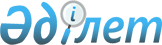 О внесении изменений в постановление акимата Ордабасынского района от 13 августа 2014 года № 409 "Об утверждении государственного образовательного заказа на дошкольное воспитание и обучение, размер подушевого финансирования и родительской платы"
					
			Утративший силу
			
			
		
					Постановление акимата Ордабасынского района Южно-Казахстанской области от 14 сентября 2015 года № 422. Зарегистрировано Департаментом юстиции Южно-Казахстанской области 30 сентября 2015 года № 3348. Утратило силу постановлением акимата Ордабасынского района Южно-Казахстанской области от 8 июня 2016 года № 267      Сноска. Утратило силу постановлением акимата Ордабасынского района Южно-Казахстанской области от 08.06.2016 № 267.

      В соответствии с  пунктом 2 статьи 31 Закона Республики Казахстан от 23 января 2001 года "О местном государственном управлении и самоуправлении в Республике Казахстан",  постановлением Правительства Республики Казахстан от 21 октября 2014 года № 1119 "О признании утратившими силу некоторых решений Правительства Республики Казахстан", акимат Ордабасынского района ПОСТАНОВЛЯЕТ:

      1. Внести в  постановление акимата Ордабасынского района от 13 августа 2014 года № 409 "Об утверждении государственного образовательного заказа на дошкольное воспитание и обучение, размер подушевого финансирования и родительской платы" (зарегистрировано в Реестре государственной регистрации нормативных правовых актов за № 2798, опубликовано 9 сентября 2014 года в газете "Ордабасы оттары") следующие изменение:

      в  преамбуле указанного постановления слова ",постановлением Правительства Республики Казахстан от 28 мая 2010 года № 488 "Об утверждении программы по обеспечению детей дошкольным воспитанием и обучением "Балапан" на 2010-2020 годы"," исключить.

      2. Контроль за исполнением настоящего постановления возложить на заместителя акима района Садирмека А.

      3. Настоящее постановление вводится в действие по истечении десяти календарных дней после дня его первого официального опубликования.


					© 2012. РГП на ПХВ «Институт законодательства и правовой информации Республики Казахстан» Министерства юстиции Республики Казахстан
				
      Аким района

С.Сапарбаев
